Safe Work ProcedureNOTE: DO NOT use this machine unless you have been trained in its safe use and operation.Description of Work:Description of Work:Description of Work:Using a Leaf Blower (Electric) Using a Leaf Blower (Electric) Using a Leaf Blower (Electric) Using a Leaf Blower (Electric) Using a Leaf Blower (Electric) Using a Leaf Blower (Electric) Using a Leaf Blower (Electric) Using a Leaf Blower (Electric) Using a Leaf Blower (Electric) 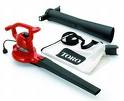 Potential Hazards: Exposure to hazards with risks associated with electricity, ergonomics, noise, vibration, slips, trips and falls, and inhalation of dust.Potential Hazards: Exposure to hazards with risks associated with electricity, ergonomics, noise, vibration, slips, trips and falls, and inhalation of dust.Potential Hazards: Exposure to hazards with risks associated with electricity, ergonomics, noise, vibration, slips, trips and falls, and inhalation of dust.Potential Hazards: Exposure to hazards with risks associated with electricity, ergonomics, noise, vibration, slips, trips and falls, and inhalation of dust.Potential Hazards: Exposure to hazards with risks associated with electricity, ergonomics, noise, vibration, slips, trips and falls, and inhalation of dust.Potential Hazards: Exposure to hazards with risks associated with electricity, ergonomics, noise, vibration, slips, trips and falls, and inhalation of dust.Personal Protective Equipment (PPE) Required (Check the box for required PPE):Personal Protective Equipment (PPE) Required (Check the box for required PPE):Personal Protective Equipment (PPE) Required (Check the box for required PPE):Personal Protective Equipment (PPE) Required (Check the box for required PPE):Personal Protective Equipment (PPE) Required (Check the box for required PPE):Personal Protective Equipment (PPE) Required (Check the box for required PPE):Personal Protective Equipment (PPE) Required (Check the box for required PPE):Personal Protective Equipment (PPE) Required (Check the box for required PPE):Personal Protective Equipment (PPE) Required (Check the box for required PPE):Personal Protective Equipment (PPE) Required (Check the box for required PPE):Personal Protective Equipment (PPE) Required (Check the box for required PPE):Personal Protective Equipment (PPE) Required (Check the box for required PPE):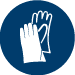 GlovesGloves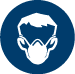 Face MasksFace Masks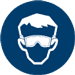 EyeProtection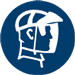 Welding MaskWelding Mask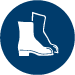 AppropriateFootwearAppropriateFootwear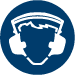 Hearing Protection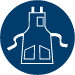 Protective ClothingProtective Clothing Safe Work Procedure Checklist: Safe Work Procedure Checklist: Safe Work Procedure Checklist: Safe Work Procedure Checklist: Safe Work Procedure Checklist: Safe Work Procedure Checklist: Safe Work Procedure Checklist: Safe Work Procedure Checklist: Safe Work Procedure Checklist: Safe Work Procedure Checklist: Safe Work Procedure Checklist: Safe Work Procedure Checklist:1. PRE-Operation:Conduct visual inspection of electrical leads.Uncoil the extension cord.Check on/off switch is working prior to use.Check guards are fitted, secure and working.Check for loose/missing nuts, bolts and screws and tighten and/or replace as needed.Ensure operator is able to stand firmly on stable and safe surface (i.e. ground or work platform).Wear adequate and appropriate PPE.2. Operation:Exercise caution in relation to the electrical lead.Do not point nozzle at people.Do not pull cable around sharp objects.Minimise dust by using blower at lower speeds.Hold blower firmly.Do not use in wet conditions.Secure loose clothing.Ensure blower is only used where there is adequate ventilation.Switch off and disconnect from power supply before removing or replacing the debris bag.3. POST-Operation:Ensure equipment is turned off before proceeding with other tasksEnsure equipment is returned to storage area after use1. PRE-Operation:Conduct visual inspection of electrical leads.Uncoil the extension cord.Check on/off switch is working prior to use.Check guards are fitted, secure and working.Check for loose/missing nuts, bolts and screws and tighten and/or replace as needed.Ensure operator is able to stand firmly on stable and safe surface (i.e. ground or work platform).Wear adequate and appropriate PPE.2. Operation:Exercise caution in relation to the electrical lead.Do not point nozzle at people.Do not pull cable around sharp objects.Minimise dust by using blower at lower speeds.Hold blower firmly.Do not use in wet conditions.Secure loose clothing.Ensure blower is only used where there is adequate ventilation.Switch off and disconnect from power supply before removing or replacing the debris bag.3. POST-Operation:Ensure equipment is turned off before proceeding with other tasksEnsure equipment is returned to storage area after use1. PRE-Operation:Conduct visual inspection of electrical leads.Uncoil the extension cord.Check on/off switch is working prior to use.Check guards are fitted, secure and working.Check for loose/missing nuts, bolts and screws and tighten and/or replace as needed.Ensure operator is able to stand firmly on stable and safe surface (i.e. ground or work platform).Wear adequate and appropriate PPE.2. Operation:Exercise caution in relation to the electrical lead.Do not point nozzle at people.Do not pull cable around sharp objects.Minimise dust by using blower at lower speeds.Hold blower firmly.Do not use in wet conditions.Secure loose clothing.Ensure blower is only used where there is adequate ventilation.Switch off and disconnect from power supply before removing or replacing the debris bag.3. POST-Operation:Ensure equipment is turned off before proceeding with other tasksEnsure equipment is returned to storage area after use1. PRE-Operation:Conduct visual inspection of electrical leads.Uncoil the extension cord.Check on/off switch is working prior to use.Check guards are fitted, secure and working.Check for loose/missing nuts, bolts and screws and tighten and/or replace as needed.Ensure operator is able to stand firmly on stable and safe surface (i.e. ground or work platform).Wear adequate and appropriate PPE.2. Operation:Exercise caution in relation to the electrical lead.Do not point nozzle at people.Do not pull cable around sharp objects.Minimise dust by using blower at lower speeds.Hold blower firmly.Do not use in wet conditions.Secure loose clothing.Ensure blower is only used where there is adequate ventilation.Switch off and disconnect from power supply before removing or replacing the debris bag.3. POST-Operation:Ensure equipment is turned off before proceeding with other tasksEnsure equipment is returned to storage area after use1. PRE-Operation:Conduct visual inspection of electrical leads.Uncoil the extension cord.Check on/off switch is working prior to use.Check guards are fitted, secure and working.Check for loose/missing nuts, bolts and screws and tighten and/or replace as needed.Ensure operator is able to stand firmly on stable and safe surface (i.e. ground or work platform).Wear adequate and appropriate PPE.2. Operation:Exercise caution in relation to the electrical lead.Do not point nozzle at people.Do not pull cable around sharp objects.Minimise dust by using blower at lower speeds.Hold blower firmly.Do not use in wet conditions.Secure loose clothing.Ensure blower is only used where there is adequate ventilation.Switch off and disconnect from power supply before removing or replacing the debris bag.3. POST-Operation:Ensure equipment is turned off before proceeding with other tasksEnsure equipment is returned to storage area after use1. PRE-Operation:Conduct visual inspection of electrical leads.Uncoil the extension cord.Check on/off switch is working prior to use.Check guards are fitted, secure and working.Check for loose/missing nuts, bolts and screws and tighten and/or replace as needed.Ensure operator is able to stand firmly on stable and safe surface (i.e. ground or work platform).Wear adequate and appropriate PPE.2. Operation:Exercise caution in relation to the electrical lead.Do not point nozzle at people.Do not pull cable around sharp objects.Minimise dust by using blower at lower speeds.Hold blower firmly.Do not use in wet conditions.Secure loose clothing.Ensure blower is only used where there is adequate ventilation.Switch off and disconnect from power supply before removing or replacing the debris bag.3. POST-Operation:Ensure equipment is turned off before proceeding with other tasksEnsure equipment is returned to storage area after use1. PRE-Operation:Conduct visual inspection of electrical leads.Uncoil the extension cord.Check on/off switch is working prior to use.Check guards are fitted, secure and working.Check for loose/missing nuts, bolts and screws and tighten and/or replace as needed.Ensure operator is able to stand firmly on stable and safe surface (i.e. ground or work platform).Wear adequate and appropriate PPE.2. Operation:Exercise caution in relation to the electrical lead.Do not point nozzle at people.Do not pull cable around sharp objects.Minimise dust by using blower at lower speeds.Hold blower firmly.Do not use in wet conditions.Secure loose clothing.Ensure blower is only used where there is adequate ventilation.Switch off and disconnect from power supply before removing or replacing the debris bag.3. POST-Operation:Ensure equipment is turned off before proceeding with other tasksEnsure equipment is returned to storage area after use1. PRE-Operation:Conduct visual inspection of electrical leads.Uncoil the extension cord.Check on/off switch is working prior to use.Check guards are fitted, secure and working.Check for loose/missing nuts, bolts and screws and tighten and/or replace as needed.Ensure operator is able to stand firmly on stable and safe surface (i.e. ground or work platform).Wear adequate and appropriate PPE.2. Operation:Exercise caution in relation to the electrical lead.Do not point nozzle at people.Do not pull cable around sharp objects.Minimise dust by using blower at lower speeds.Hold blower firmly.Do not use in wet conditions.Secure loose clothing.Ensure blower is only used where there is adequate ventilation.Switch off and disconnect from power supply before removing or replacing the debris bag.3. POST-Operation:Ensure equipment is turned off before proceeding with other tasksEnsure equipment is returned to storage area after use1. PRE-Operation:Conduct visual inspection of electrical leads.Uncoil the extension cord.Check on/off switch is working prior to use.Check guards are fitted, secure and working.Check for loose/missing nuts, bolts and screws and tighten and/or replace as needed.Ensure operator is able to stand firmly on stable and safe surface (i.e. ground or work platform).Wear adequate and appropriate PPE.2. Operation:Exercise caution in relation to the electrical lead.Do not point nozzle at people.Do not pull cable around sharp objects.Minimise dust by using blower at lower speeds.Hold blower firmly.Do not use in wet conditions.Secure loose clothing.Ensure blower is only used where there is adequate ventilation.Switch off and disconnect from power supply before removing or replacing the debris bag.3. POST-Operation:Ensure equipment is turned off before proceeding with other tasksEnsure equipment is returned to storage area after use1. PRE-Operation:Conduct visual inspection of electrical leads.Uncoil the extension cord.Check on/off switch is working prior to use.Check guards are fitted, secure and working.Check for loose/missing nuts, bolts and screws and tighten and/or replace as needed.Ensure operator is able to stand firmly on stable and safe surface (i.e. ground or work platform).Wear adequate and appropriate PPE.2. Operation:Exercise caution in relation to the electrical lead.Do not point nozzle at people.Do not pull cable around sharp objects.Minimise dust by using blower at lower speeds.Hold blower firmly.Do not use in wet conditions.Secure loose clothing.Ensure blower is only used where there is adequate ventilation.Switch off and disconnect from power supply before removing or replacing the debris bag.3. POST-Operation:Ensure equipment is turned off before proceeding with other tasksEnsure equipment is returned to storage area after use1. PRE-Operation:Conduct visual inspection of electrical leads.Uncoil the extension cord.Check on/off switch is working prior to use.Check guards are fitted, secure and working.Check for loose/missing nuts, bolts and screws and tighten and/or replace as needed.Ensure operator is able to stand firmly on stable and safe surface (i.e. ground or work platform).Wear adequate and appropriate PPE.2. Operation:Exercise caution in relation to the electrical lead.Do not point nozzle at people.Do not pull cable around sharp objects.Minimise dust by using blower at lower speeds.Hold blower firmly.Do not use in wet conditions.Secure loose clothing.Ensure blower is only used where there is adequate ventilation.Switch off and disconnect from power supply before removing or replacing the debris bag.3. POST-Operation:Ensure equipment is turned off before proceeding with other tasksEnsure equipment is returned to storage area after use1. PRE-Operation:Conduct visual inspection of electrical leads.Uncoil the extension cord.Check on/off switch is working prior to use.Check guards are fitted, secure and working.Check for loose/missing nuts, bolts and screws and tighten and/or replace as needed.Ensure operator is able to stand firmly on stable and safe surface (i.e. ground or work platform).Wear adequate and appropriate PPE.2. Operation:Exercise caution in relation to the electrical lead.Do not point nozzle at people.Do not pull cable around sharp objects.Minimise dust by using blower at lower speeds.Hold blower firmly.Do not use in wet conditions.Secure loose clothing.Ensure blower is only used where there is adequate ventilation.Switch off and disconnect from power supply before removing or replacing the debris bag.3. POST-Operation:Ensure equipment is turned off before proceeding with other tasksEnsure equipment is returned to storage area after useCompetent Persons (The following persons are authorised to operate, supervise and test students on the equipment/process).Competent Persons (The following persons are authorised to operate, supervise and test students on the equipment/process).Competent Persons (The following persons are authorised to operate, supervise and test students on the equipment/process).Competent Persons (The following persons are authorised to operate, supervise and test students on the equipment/process).Competent Persons (The following persons are authorised to operate, supervise and test students on the equipment/process).Competent Persons (The following persons are authorised to operate, supervise and test students on the equipment/process).Competent Persons (The following persons are authorised to operate, supervise and test students on the equipment/process).Competent Persons (The following persons are authorised to operate, supervise and test students on the equipment/process).Competent Persons (The following persons are authorised to operate, supervise and test students on the equipment/process).Competent Persons (The following persons are authorised to operate, supervise and test students on the equipment/process).Competent Persons (The following persons are authorised to operate, supervise and test students on the equipment/process).Name:Title:Title:Title:Title:Title:Title:Title:Contact Details:Contact Details:Contact Details: